OFFICIALS FOR SNZ APPROVED MEET RESULTS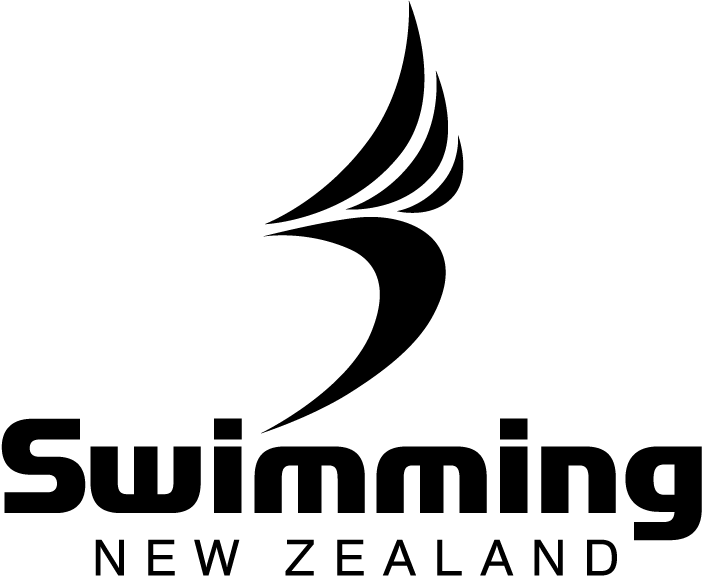 As per the Swimming New Zealand Regulations there is a minimum number and standard of officials required for a meet to be classed as approved and for those times to be considered for national event qualification. This sheet must be completed for each session, signed by the Referee and sent to their region. The region must, within seven (7) days of the completion of the meet forward the meet results and officials sheet/s to SNZ.For the results to be considered for regional or national event qualification the meet must adhere to the following rules as outlined below:SNZ BY-LAWS SURROUNDING COMPETITIVE AND NON-COMPETITIVE SWIMMERS.RIGHT TO COMPETE3.1 A swimmer will not be eligible to compete in an approved competition unless he/she:(a) Is a current member of SNZ, and(b) Has first paid his/her membership fees due to his/her Club, Regional Association and    SNZ, and (c) Has first paid any other fees or costs prescribed by his/her regional association and/or SNZ, including the fee or cost to travel to, be accommodated, and compete in, a past or future representative competition; and(d) Has supplied their contact details to SNZ as required in Rule 6.3.2 At Club and Inter-Club competitions, financial and registered (at the time of competition) Club Swimmers and Competitive Swimmers may compete in all events.3.3 At Regional and National competitions, all participants must be financial and registered (at the time of competition) Competitive Swimmers.3.4 At all School Meets, financial and registered (at the time of the competition) Club Swimmers and Competitive Swimmers may compete in all events.3.5 Any overseas swimmer from another federation competing at any competition in New Zealand must supply to SNZ an approval letter from their home federation confirming their eligibility to train and compete whilst in New Zealand.
3.6 By definition a “School Meet” is one where swimmers compete for their school rather than their club. The New Zealand Secondary School Championship is by definition a “School Meet” where Competitive and Club Swimmers may compete in all events.MINIMUM OFFICIALS FOR APPROVED MEETS (effective 1 December 2014)As per the Swimming New Zealand Regulations there is a minimum number and standard of officials required for a meet to be classed as approved and for those times to be considered for regional or national event qualification. The ‘Minimum Officials for Approved Meets’ sheet must be completed for each session, signed by the Referee and sent to the region. The region must, within seven (7) days of the completion of the meet forward the meet results and officials sheet/s to SNZ.1.	Officials names are to be printed on the form not signatures2.	The qualified officials listed on the ‘Officials for SNZ Approved Meet Results’ form (Referee, Starters, Judges of Stroke, Inspector of Turns) must be qualified registered voting technical official members of SNZ. 3.	Officials in training need to be indicated with a ‘T’ beside their name.4.	Starters under training should be either starting with a qualified Starter or Referee (if two are available) i.e. If there are two qualified referees at a meet they can alternate standing with and training the starter as their events dictate.4.	Timekeepers are not required to be qualified or registered voting members of SNZMinimum Meet Requirements Name Name Name Qualified referee 
A minimum of 1 (one) regionally qualified referee is required. (SNZ registered voting technical officials)1.Qualified referee 
A minimum of 1 (one) regionally qualified referee is required. (SNZ registered voting technical officials)2.Judges of Stroke 
There must be at least 2 x JOS’s (i.e. one on each side of the pool – can include referees acting as JOS if there is more than one referee listed). Minimum qualification is National IOT or Regional JOS or Referee   (SNZ registered voting technical officials)1.Judges of Stroke 
There must be at least 2 x JOS’s (i.e. one on each side of the pool – can include referees acting as JOS if there is more than one referee listed). Minimum qualification is National IOT or Regional JOS or Referee   (SNZ registered voting technical officials)2.Judges of Stroke 
There must be at least 2 x JOS’s (i.e. one on each side of the pool – can include referees acting as JOS if there is more than one referee listed). Minimum qualification is National IOT or Regional JOS or Referee   (SNZ registered voting technical officials)3.Judges of Stroke 
There must be at least 2 x JOS’s (i.e. one on each side of the pool – can include referees acting as JOS if there is more than one referee listed). Minimum qualification is National IOT or Regional JOS or Referee   (SNZ registered voting technical officials)4.Starter
Regionally Qualified (SNZ registered voting technical officials)1.Starter
Regionally Qualified (SNZ registered voting technical officials)2.Chief IOT (Where Applicable)Inspectors of Turns 
[minimum of 1 regionally qualified IOT for every 3 (three) lanes at both ends of pool] 6 lanes = 4 qualified IOTs 8 lanes = 6 qualified IOTs10 lane  = 8 qualified IOTs
(SNZ registered voting technical officials)LaneStart EndTurn EndInspectors of Turns 
[minimum of 1 regionally qualified IOT for every 3 (three) lanes at both ends of pool] 6 lanes = 4 qualified IOTs 8 lanes = 6 qualified IOTs10 lane  = 8 qualified IOTs
(SNZ registered voting technical officials)1.Inspectors of Turns 
[minimum of 1 regionally qualified IOT for every 3 (three) lanes at both ends of pool] 6 lanes = 4 qualified IOTs 8 lanes = 6 qualified IOTs10 lane  = 8 qualified IOTs
(SNZ registered voting technical officials)2.Inspectors of Turns 
[minimum of 1 regionally qualified IOT for every 3 (three) lanes at both ends of pool] 6 lanes = 4 qualified IOTs 8 lanes = 6 qualified IOTs10 lane  = 8 qualified IOTs
(SNZ registered voting technical officials)3.Inspectors of Turns 
[minimum of 1 regionally qualified IOT for every 3 (three) lanes at both ends of pool] 6 lanes = 4 qualified IOTs 8 lanes = 6 qualified IOTs10 lane  = 8 qualified IOTs
(SNZ registered voting technical officials)4.Inspectors of Turns 
[minimum of 1 regionally qualified IOT for every 3 (three) lanes at both ends of pool] 6 lanes = 4 qualified IOTs 8 lanes = 6 qualified IOTs10 lane  = 8 qualified IOTs
(SNZ registered voting technical officials)5.Inspectors of Turns 
[minimum of 1 regionally qualified IOT for every 3 (three) lanes at both ends of pool] 6 lanes = 4 qualified IOTs 8 lanes = 6 qualified IOTs10 lane  = 8 qualified IOTs
(SNZ registered voting technical officials)6.Inspectors of Turns 
[minimum of 1 regionally qualified IOT for every 3 (three) lanes at both ends of pool] 6 lanes = 4 qualified IOTs 8 lanes = 6 qualified IOTs10 lane  = 8 qualified IOTs
(SNZ registered voting technical officials)7.Inspectors of Turns 
[minimum of 1 regionally qualified IOT for every 3 (three) lanes at both ends of pool] 6 lanes = 4 qualified IOTs 8 lanes = 6 qualified IOTs10 lane  = 8 qualified IOTs
(SNZ registered voting technical officials)8.Inspectors of Turns 
[minimum of 1 regionally qualified IOT for every 3 (three) lanes at both ends of pool] 6 lanes = 4 qualified IOTs 8 lanes = 6 qualified IOTs10 lane  = 8 qualified IOTs
(SNZ registered voting technical officials)9.Inspectors of Turns 
[minimum of 1 regionally qualified IOT for every 3 (three) lanes at both ends of pool] 6 lanes = 4 qualified IOTs 8 lanes = 6 qualified IOTs10 lane  = 8 qualified IOTs
(SNZ registered voting technical officials)10AOD Operator1.Chief Timekeeper1.Timekeepers  [3 per lane for manual meets and 1 per lane when electronic timing is being used. Note that for New Zealand Records electronic timing must be used.]L0aTimekeepers  [3 per lane for manual meets and 1 per lane when electronic timing is being used. Note that for New Zealand Records electronic timing must be used.]L0bTimekeepers  [3 per lane for manual meets and 1 per lane when electronic timing is being used. Note that for New Zealand Records electronic timing must be used.]L0cTimekeepers  [3 per lane for manual meets and 1 per lane when electronic timing is being used. Note that for New Zealand Records electronic timing must be used.]L1aTimekeepers  [3 per lane for manual meets and 1 per lane when electronic timing is being used. Note that for New Zealand Records electronic timing must be used.]L1bTimekeepers  [3 per lane for manual meets and 1 per lane when electronic timing is being used. Note that for New Zealand Records electronic timing must be used.]L1cTimekeepers  [3 per lane for manual meets and 1 per lane when electronic timing is being used. Note that for New Zealand Records electronic timing must be used.]L2aTimekeepers  [3 per lane for manual meets and 1 per lane when electronic timing is being used. Note that for New Zealand Records electronic timing must be used.]L2bTimekeepers  [3 per lane for manual meets and 1 per lane when electronic timing is being used. Note that for New Zealand Records electronic timing must be used.]L2cTimekeepers  [3 per lane for manual meets and 1 per lane when electronic timing is being used. Note that for New Zealand Records electronic timing must be used.]L3aTimekeepers  [3 per lane for manual meets and 1 per lane when electronic timing is being used. Note that for New Zealand Records electronic timing must be used.]L3bTimekeepers  [3 per lane for manual meets and 1 per lane when electronic timing is being used. Note that for New Zealand Records electronic timing must be used.]L3cTimekeepers  [3 per lane for manual meets and 1 per lane when electronic timing is being used. Note that for New Zealand Records electronic timing must be used.]L4aTimekeepers  [3 per lane for manual meets and 1 per lane when electronic timing is being used. Note that for New Zealand Records electronic timing must be used.]L4bTimekeepers  [3 per lane for manual meets and 1 per lane when electronic timing is being used. Note that for New Zealand Records electronic timing must be used.]L4cTimekeepers  [3 per lane for manual meets and 1 per lane when electronic timing is being used. Note that for New Zealand Records electronic timing must be used.]L5aTimekeepers  [3 per lane for manual meets and 1 per lane when electronic timing is being used. Note that for New Zealand Records electronic timing must be used.]L5bTimekeepers  [3 per lane for manual meets and 1 per lane when electronic timing is being used. Note that for New Zealand Records electronic timing must be used.]L5cTimekeepers  [3 per lane for manual meets and 1 per lane when electronic timing is being used. Note that for New Zealand Records electronic timing must be used.]L6aTimekeepers  [3 per lane for manual meets and 1 per lane when electronic timing is being used. Note that for New Zealand Records electronic timing must be used.]L6bTimekeepers  [3 per lane for manual meets and 1 per lane when electronic timing is being used. Note that for New Zealand Records electronic timing must be used.]L6cTimekeepers  [3 per lane for manual meets and 1 per lane when electronic timing is being used. Note that for New Zealand Records electronic timing must be used.]L7aTimekeepers  [3 per lane for manual meets and 1 per lane when electronic timing is being used. Note that for New Zealand Records electronic timing must be used.]L7bTimekeepers  [3 per lane for manual meets and 1 per lane when electronic timing is being used. Note that for New Zealand Records electronic timing must be used.]L7cThis form must be signed by the Meet Referee and where applicable the Meet Director confirming all conditions on page two of this document have been adhered to.L8aThis form must be signed by the Meet Referee and where applicable the Meet Director confirming all conditions on page two of this document have been adhered to.L8bThis form must be signed by the Meet Referee and where applicable the Meet Director confirming all conditions on page two of this document have been adhered to.L8cThis form must be signed by the Meet Referee and where applicable the Meet Director confirming all conditions on page two of this document have been adhered to.L9aThis form must be signed by the Meet Referee and where applicable the Meet Director confirming all conditions on page two of this document have been adhered to.L9bThis form must be signed by the Meet Referee and where applicable the Meet Director confirming all conditions on page two of this document have been adhered to.L9cMeet DirectorSignature: